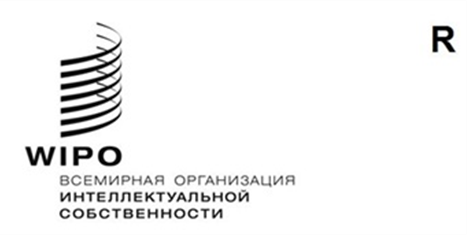 CDIP/30/8 Rev.ОРИГИНАЛ: АНГЛИЙСКИЙДАТА: 28 апреля 2023 ГОДАКомитет по развитию и интеллектуальной собственности (КРИС)Тридцатая сессияЖенева, 24–28 апреля 2023 годаПЕРЕСМОТРЕННЫЙ ДОКУМЕНТ О БУДУЩИХ ВЕБИНАРАХДокумент подготовлен СекретариатомНа своей двадцать девятой сессии Комитет по развитию и интеллектуальной собственности (КРИС) поручил Секретариату пересмотреть документ CDIP/26/6 о будущих вебинарах с учетом замечаний, сделанных на этой сессии, и замечаний, направленных государствами-членами, в целях рассмотрения такого документа на текущей сессии Комитета.Следует помнить, что по просьбе Комитета Секретариат подготовил документ CDIP/26/6, в котором представлена предлагаемая Секретариатом стратегия проведения будущих вебинаров, с учетом обсуждения «Отчета о вебинарах по вопросам оказания технической помощи» (CDIP/25/3) и «Отчета об оценке вебинаров ВОИС по вопросам оказания технической помощи» (CDIP/25/4).В настоящем документе представлена пересмотренная стратегия проведения будущих вебинаров, предлагаемая Секретариатом с учетом замечаний, сформулированных государствами-членами на тридцатой сессии КРИС. В приложении представлена подборка материалов, полученных от государств-членов.ПРИНЦИПЫ, КОТОРЫМИ ПРЕДЛАГАЕТСЯ РУКОВОДСТВОВАТЬСЯ ПРИ ПРОВЕДЕНИИ БУДУЩИХ ВЕБИНАРОВС учетом замечаний государств-членов при организации будущих вебинаров предлагается руководствоваться следующим пересмотренным перечнем принципов.Расширение участия государств-членов. Государства-члены должны принимать активное участие в вебинарах, в том числе в определении их целей, выборе тем и распространении информации о них среди целевой аудитории на своей территории. Учет потребностей и интересов. Каждый вебинар должен быть ориентирован на определенный регион и/или должен проводиться на определенном языке, с тем чтобы обеспечить учет различных потребностей и интересов государств-членов при его проведении. Если конкретная тема представляет интерес для более широкой аудитории, вебинар может быть проведен для более чем одного региона и/или на разных языках. Применение поступательного подхода и актуальность содержания. При выборе тем вебинаров следует придерживаться поступательного подхода, когда каждый новый вебинар основывается на информации, рассмотренной в ходе предыдущих вебинаров, и на обсуждениях, состоявшихся в ходе предыдущих вебинаров. Вебинары по-прежнему должны быть целенаправленно ориентированы на вопросы актуальные с точки зрения эффективного выполнения мандата КРИС, включая Повестку дня в области развития (ПДР), и отвечать на главный вопрос, как обеспечить эффективную техническую помощь. Чтобы вебинары не потеряли свою актуальность, их содержание также должно быть актуальным для интересов участников.Выделение достаточного количества времени и достаточного объема ресурсов. Количество и периодичность проведения вебинаров должны быть реалистичными с учетом имеющихся людских и финансовых ресурсов, выделяемых на организацию и продвижение вебинаров. В принципе, следует проводить не более шести вебинаров в год.Обеспечение дополняющего характера. Вебинары должны дополнять страновую деятельность Организации. Отдел координации деятельности в рамках Повестки дня в области развития (ОКПДР) должен стремиться избегать дублирования работы, выполняемой другими отделами ВОИС, и искать возможности для достижения синергии и для сотрудничества с соответствующими отделами.Расширение взаимодействия с аудиторией. Следует укреплять взаимодействие между участниками путем использования отдельной веб-страницы, посвященной вебинарам по оказанию технической помощи, в качестве площадки для обмена знаниями.СТРАТЕГИЯ ПРОВЕДЕНИЯ БУДУЩИХ ВЕБИНАРОВСтратегия организации будущих вебинаров, представленная в документе CDIP/26/6, была пересмотрена с учетом обсуждений в Комитете и материалов, полученных от государств-членов. Изменения в основном касаются разделов A и B, посвященных процедуре выбора тем и охвату вебинаров, как подробно изложено ниже. Изменения не вносились в содержание разделов C (Платформа и структура), D (Продвижение), E (Последующая деятельность) и F (Потребности в ресурсах). Эти разделы воспроизводятся для простоты использования документа.ПРОЦЕДУРА ВЫБОРА ТЕМВ документе CDIP/26/6 представлены два способа выбора тем вебинаров: (i) по просьбе государств-членов; и (ii) на основании предложения Секретариата. С учетом обсуждений в Комитете и предложений государств-членов ниже предлагается гибридный подход.Ежегодно во втором полугодии Секретариат представляет государствам-членам через координаторов групп перечень предлагаемых тем для проведения вебинаров на следующий год с указанием цели(-ей) и целевой(-ых) аудитории(-ий).Затем координаторам групп предлагается либо (i) проинформировать Секретариат о том, заинтересована ли их группа в проведении вебинара по какой-либо из предложенных Секретариатом тем, либо (ii) представить в Секретариат собственное предложение по представляющей(-им) интерес теме(-ам). Предложения могут включать как один вебинар, так и серию вебинаров в соответствии с поступательным подходом. Должны быть указаны цели предлагаемого(-ых) вебинара(-ов), целевая(-ые) аудитория(-и), тема(-ы) и язык(-и).Затем Секретариат анализирует ответы, полученные от координаторов групп, и формирует окончательный список тем вебинаров на следующий год и определяет их распределение по регионам/языкам на основе консультаций и во взаимодействии с региональными группами. При этом Секретариат стремится учитывать все предложения государств-членов, насколько это возможно в свете поступивших заявок и имеющихся людских и финансовых ресурсов. Если поступает слишком много заявок, то при отборе заявок приоритет отдается темам, подпадающим под сферу охвата, описанную ниже; при этом должно быть обеспечено проведение по меньшей мере одного вебинара в каждом регионе. Секретариат также старается выявить синергетические связи между схожими или взаимодополняющими предложениями по темам.Перечень тем публикуется на веб-странице, посвященной вебинарам по вопросам технической помощи, с указанием уже проведенных вебинаров, планируемых к проведению вебинаров, а также других предложений, вебинары по которым находятся в процессе подготовки, в том виде, в котором они получены. Этот перечень может использоваться государствами-членами в качестве основы для подготовки предложений о проведении вебинаров в последующие годы.Затем Секретариат начинает процесс организации каждого вебинара, определяя внутреннего или внешнего эксперта, который будет его проводить, и принимая необходимые меры по материально-техническому обеспечению. После каждого вебинара Секретариат собирает отзывы эксперта и участников, включая предложения относительно будущих тем. Эта информация будет доступна для государств-членов, желающих внести новые предложения, на веб-странице, посвященной вебинарам по вопросам технической помощи, вместе с другой соответствующей информацией (см. раздел Е ниже).СФЕРА ОХВАТАВ ходе предыдущих сессий Комитета государства-члены высказывали разные мнения относительно сферы охвата будущих вебинаров. С учетом принципов, изложенных в пункте 4 выше и определяющих порядок проведения будущих вебинаров, ниже приведенный перечень потенциальных областей для возможного рассмотрения на будущих вебинарах предлагается в качестве примера настолько, насколько эти области связаны с эффективным выполнением мандата КРИС, включая Повестку дня в области развития (ПДР), и позволяют ответить на главный вопрос, как обеспечить эффективную техническую помощь.Брифинги и презентации по проектам ПДР и их результатам в целях повышения осведомленности о них и распространения среди соответствующих заинтересованных сторон исследований и других материалов, подготовленных в рамках проектов ПДР. Брифинги будут проводиться соответствующими сотрудниками ВОИС, экспертами, принимавшими участие в проектах, или представителями государств-членов, желающими поделиться накопленным опытом и извлеченными уроками. Обсуждение идей о возможной будущей деятельности в области технической помощи или предложений по проектам ПДР в целях дальнейшей реализации рекомендаций, сформулированных в ПДР. Государства-члены могли бы использовать этот форум в качестве площадки для неофициального обсуждения своих предложений, получения замечаний и комментариев от других государств-членов, экспертов и/или сотрудников ВОИС в целях доработки своих предложений перед их представлением КРИС. Такой подход на основе сотрудничества мог бы улучшить процесс подготовки предложений по проектам и мероприятиям. Обмен идеями относительно новых видов деятельности ВОИС по оказанию технической помощи и укреплению потенциала, таких как оказание содействия в достижении целей в области устойчивого развития или сотрудничество Юг — Юг, Север — Юг и трехстороннее сотрудничество, или относительно возможностей для улучшений текущей деятельности. Такие обсуждения могли бы послужить основой для будущей деятельности Организации в области сотрудничества в целях развития. Обмен информацией об извлеченных уроках и передовом опыте развивающихся стран в адаптации системы ИС к их меняющимся потребностям, и роль технической помощи ВОИС в этом процессе. Государства-члены могли бы использовать эту площадку для обмена опытом в области разработки связанных с ИС политики и инициатив, отвечающих их потребностям и интересам с точки зрения социально-экономического развития и развития человеческого потенциала. Обсуждение новых проблем, с которыми сталкиваются государства-члены в области ИС, в целях изучения вопроса о том, каким образом техническая помощь ВОИС и ПДР могут оказаться полезными и, в частности, в каком направлении должна продвигаться работа по выполнению рекомендаций ПДР, чтобы оставаться актуальной и полезной для решения этих проблем.Как уже было сказано выше, по мере возможности, выбор тем будет осуществляться на основе поступательного подхода, когда каждая тема выбирается с учетом информации, рассмотренной в ходе предыдущих вебинаров, и обсуждений, состоявшихся в ходе предыдущих вебинаров. Например, если вебинар проводился по завершенным проектам ПДР, то на следующем вебинаре можно рассмотреть идеи для будущих проектов ПДР по аналогичным темам. Очевидно, что, как только конкретная тема будет рассмотрена в достаточной степени, начинается новая серия вебинаров, не зависящая от предыдущей.ПЛАТФОРМА И СТРУКТУРАВебинары будут организовываться ОКПДР в тесной координации с соответствующими отделами/секторами ВОИС, в частности с другими отделами в рамках Сектора регионального и национального развития, внешними бюро ВОИС, Отделом распространения информации и цифрового контента, Департаментом информационно-коммуникационных технологий и Отделом новостей и СМИ. Вебинары будут проводиться при помощи программного обеспечения, используемого ВОИС для подобного рода деятельности. При наличии технической возможности вебинары будут проводиться в интерактивном режиме и будут иметь следующую базовую структуру: выступление эксперта, после которого следуют вопросы и ответы. В качестве альтернативы выступление эксперта может быть предварительно записано и предоставлено участникам с последующим проведением мероприятия в формате «вопросы и ответы» в интерактивном режиме.ПРОДВИЖЕНИЕВ целях информирования широкой аудитории и привлечения максимального числа участников продвижением будут заниматься совместно Секретариат и соответствующие государства-члены. В качестве первого шага на этапе планирования вебинаров будет определена целевая аудитория в соответствии с поставленными целями и выбранной темой. После начала процесса организации каждого вебинара Секретариат и соответствующее государство-член (соответствующие государства-члены) будут работать сообща, чтобы детально определить целевую аудиторию, а также принять решение о необходимой стратегии продвижения вебинара среди каждой группы потенциальных участников.Продвижение мероприятия будет осуществляться как ВОИС, так и государствами-членами посредством коммуникаций по электронной почте, веб-страниц соответствующих учреждений (ВОИС, ведомств ИС и т. д.), а также через социальные сети. Участники предыдущих вебинаров будут получать информацию о последующих вебинарах с целью создания и расширения сети участников.ПОСЛЕДУЮЩАЯ ДЕЯТЕЛЬНОСТЬПосле каждого вебинара на существующей веб-странице, посвященной вебинарам по вопросам технической помощи, размещаются видеозапись, слайды и краткое резюме вебинара. Эта веб-страница будет также использоваться в качестве площадки для обмена знаниями, где Секретариат будет размещать ответы на вопросы, которые из-за нехватки времени могли остаться без ответа во время вебинаров. Секретариат будет ежегодно отчитываться перед КРИС о проведенных вебинарах в рамках существующих механизмов отчетности (например, в рамках отчета Генерального директора, отчетов о ходе реализации проектов).ПОТРЕБНОСТИ В РЕСУРСАХМогут потребоваться дополнительные людские ресурсы в зависимости от рабочей нагрузки ОКПДР. Как и на экспериментальном этапе организации вебинаров, другие расходы будут связаны с привлечением внешних экспертов для проведения вебинаров и оплатой расходов на конференционное обслуживание.КРИС предлагается рассмотреть информацию, содержащуюся в настоящем документе.[Приложение следует]ПОДБОРКА МАТЕРИАЛОВ, ПОЛУЧЕННЫХ ОТ ГОСУДАРСТВ-ЧЛЕНОВ, КАСАТЕЛЬНО ДОКУМЕНТА CDIP/26/6 «БУДУЩИЕ ВЕБИНАРЫ»Группа BГруппа B еще раз благодарит Секретариат за подготовку документа CDIP/26/6 и считает, что для представления настоящего документа есть важные причины.Мы высоко оцениваем работу Секретариата по организации множества вебинаров по вопросам оказания технической помощи на шести языках в различных регионах и приветствуем продолжение этой деятельности, особенно если в год будет проводиться не более шести вебинаров.Кроме того, как рекомендовано в «Отчете об оценке вебинаров ВОИС по вопросам оказания технической помощи», который представлен в документе CDIP/25/4, Группа В поддерживает идею применения более поступательного подхода, который предусматривает учет информации, предоставленной на предыдущих вебинарах на соответствующие темы, и предоставление участникам более содержательных возможностей для обучения. Группа B ранее изложила свои опасения по поводу предлагаемых Секретариатом принципов проведения будущих вебинаров с учетом того, что ранее было согласовано Комитетом. Поэтому мы просим Секретариат пересмотреть некоторые части этого документа, чтобы должным образом учесть эти опасения. 
Мы бы хотели удалить второе предложение в подпункте iii пункта 4, выражение «расширение сферы охвата» в подзаголовке подпункта iii и первое предложение в пункте 18. Предлагаемая формулировка выходит за рамки того, что было согласовано Комитетом на 17-й и 23-й сессиях, и в «Отчете об оценке», представленном в документе CDIP/25/4, такие понятия не упоминаются. В частности, формулировка «тематическую сферу охвата следует расширить, не ограничиваясь лишь оказанием технической помощи, с тем чтобы вебинары не утратили актуальность», не имеет оснований в первоначальном предложении или какой-либо из шести рекомендаций, предложенных независимым экспертом в документе CDIP/25/4. По мнению Группы B, вебинары должны быть по-прежнему посвящены тому, как эффективно оказывать техническую помощь, и не должны затрагивать темы, которые охватывают весь мандат КРИС и Повестку дня в области развития. В любом случае Группа В разделяет мнение о том, что темы должны сохранять актуальность. В то же время, благодаря поступательному подходу с опорой на информацию, которая была предоставлена на предыдущих вебинарах на соответствующие темы, мы убеждены, что Секретариат сможет и в дальнейшем проводить полезные вебинары по вопросам оказания технической помощи. Поэтому мы благодарим Секретариат за предложенные области, перечисленные в пункте 19. Вебинары могут охватывать эти области при условии, что они будут связаны с оказанием технической помощи и не будут пересекаться с тематикой других мероприятий, таких как сопутствующие мероприятия КРИС. Наша группа, например, поощряет обмен идеями в отношении новых видов технической помощи ВОИС и укрепления потенциала, таких как помощь в достижении ЦУР, о чем говорится в примере (e).Мы также, как всегда, приветствуем включение принципов географического и гендерного представительства, а также то, чтобы содержание и обсуждение тем не дублировали работу других подразделений ВОИС.Что касается способов, то наша позиция остается неизменной и состоит в том, что Секретариату следует объединить эти два способа. Мы не считаем их взаимоисключающими, поскольку именно государства-члены могут лучше всего определить свои потребности в технической помощи, а Секретариат имеет все возможности для предоставления консультаций и рекомендаций. Участие Секретариата будет способствовать формулированию тем, и поэтому мы просим Секретариат объединить эти способы при проведении будущих вебинаров по вопросам технической помощи.
Мы благодарим Секретариат за рассмотрение этого документа и возможность внести вклад в продолжение вебинаров. Бразилия— Два способа (предложения государств-членов и предложения Секретариата ВОИС) не являются взаимоисключающими.— Часть будущих вебинаров может быть спланирована в соответствии с предложениями, поступившими непосредственно от государств-членов, в то время как темы для других вебинаров могут быть предложены Секретариатом, а затем рассмотрены и утверждены государствами-членами.— В качестве способа достижения консенсуса между различными группами интересов можно использовать аналогичный вариант, при котором предложения могут вноситься государствами-членами и Секретариатом.— Но главным препятствием по-прежнему остается вопрос о том, должны ли вебинары касаться именно вопросов технической помощи или нет.— В качестве потенциального решения этой проблемы можно организовать онлайн-вебинары, посвященные технической помощи, но при условии, что государства-члены будут сами определять конкретные темы, представляющие для них интерес.Мексика(представлено на испанском языке)Постоянное представительство Мексики при Отделении Организации Объединенных Наций и других международных организациях в Женеве свидетельствует свое уважение Всемирной организации интеллектуальной собственности (ВОИС) и имеет честь сообщить о подготовке к тридцатой сессии Комитета по развитию и интеллектуальной собственности, которая пройдет 24–28 апреля 2023 года.Представительство с удовлетворением передает замечания Мексиканского института промышленной собственности по поводу решений, принятых на двадцать девятой сессии Комитета в связи с проведением будущих вебинаров (пункт 5.2 резюме Председателя):ПРОЦЕДУРА ВЫБОРА ТЕМ. Институт поддерживает вариант I из документа CDIP/26/6 (по запросу государств-членов), так как у каждого государства-члена разные потребности и интересы.СФЕРА ОХВАТА. Институт поддерживает поступательный подход к семинарам, предложенный в документе CDIP/26/6, так как это позволит эффективно задействовать знания и информацию, которые уже были представлены по той же теме.ПОСЛЕДУЮЩАЯ ДЕЯТЕЛЬНОСТЬ. Вебинары должны обязательно размещаться на веб-сайте ВОИС, чтобы доступ к ним могли получить заинтересованные стороны или те, кто не может присутствовать на них в режиме реального времени из-за разницы в часовых поясах.ПОТРЕБНОСТИ В РЕСУРСАХ. Учитывая необходимость выделения людских и финансовых ресурсов для проведения вебинаров, использование таких ресурсов будет тем эффективнее, чем больше людей будет охвачено ими.Представительство пользуется этой возможностью, чтобы вновь заверить ВОИС в своем глубочайшем уважении.Республика ПольшаПольша хотела бы представить замечание относительно процедуры выбора тем для будущих вебинаров, изложенной в документе CDIP/26/6. Как указано в сделанных на сессиях КРИС заявлениях как группы ГЦЕБ, так и ЕС, мы считаем, что оба представленных способа, т. е. выбор темы по запросу государств-членов и на основе предложения Секретариата, могут дополнять друг друга и не являются взаимоисключающими. Поэтому мы считаем, что можно применить гибридный подход, а эти два способа, возможно, объединить в рамках единой процедуры. Для обеспечения максимальной эффективности такая процедура должна отражать предложения государств-членов и в то же время учитывать наличие людских и финансовых ресурсов у Секретариата.СловенияМы хотели бы сообщить, что наши позиции не изменились и что, по нашему мнению, предложенные способы не являются взаимоисключающими. Таким образом, мы продолжаем считать, что даже в рамках группы ГЦЕБ мы можем сохранять открытость в отношении пересмотра документа в том направлении, чтобы два предложенных способа выбора тем для вебинаров (по запросу государства-члена или по предложению Секретариата) дополняли друг друга.ПеруПеру считает, что принцип должен заключаться в том, что государства-члены должны иметь возможность формулировать темы семинаров, представлять их и принимать по ним решения, поскольку эти семинары должны отвечать их интересам и потребностям. При этом члены должны придерживаться руководящих принципов, изложенных в документе CDIP/26/6.Это не означает, что Секретариат не может предлагать темы, но такие предложения должны оцениваться только в той степени, в которой члены «принимают» их, т. е. когда государство-член или регион, заинтересованный в предложенной Секретариатом теме, представляет ее в качестве предпочтительного варианта для этого конкретного региона или страны.[Конец приложения и документа]